Сумська міська радаВиконавчий комітетРІШЕННЯРозглянувши подання Управління «Служба у справах дітей» Сумської міської ради, відповідно до статей 5, 6, 8, 11 Закону України «Про забезпечення організаційно-правових умов соціального захисту дітей-сиріт та дітей, позбавлених батьківського піклування», пунктів 22, 24, 25 Порядку провадження органами опіки та піклування діяльності, пов’язаної із захистом прав дитини, затвердженого постановою Кабінету Міністрів України від 24.09.2008 № 866 «Питання діяльності органів опіки та піклування, пов’язаної із захистом прав дитини», керуючись підпунктом 8 пункту «б» статті 32, підпунктом 4 пункту «б» частини першої статті 34, частиною першою статті 52 Закону України «Про місцеве самоврядування в Україні», виконавчий комітет Сумської міської радиВИРІШИВ:1. Надати статус дитини, позбавленої батьківського піклування:1.1.  ОСОБА_1, ДАТА_1 року народження, на підставі Висновку лікарсько-консультативної комісії закладу охорони здоров’я про наявність у  матері дитини тривалої хвороби, яка перешкоджає виконанню батьківських обов’язків, виданого КНП СОР Обласна клінічна спеціалізована лікарня та Витягу з Державного реєстру актів цивільного стану громадян про народження із зазначенням відомостей про батька відповідно до частини першої статті 135 Сімейного кодексу України.1.2. ОСОБА_2, ДАТА_2 року народження, на підставі Висновку лікарсько-консультативної комісії закладу охорони здоров’я про наявність у  матері дитини тривалої хвороби, яка перешкоджає виконанню батьківських обов’язків, виданого КНП СОР Обласна клінічна спеціалізована лікарня та Витягу з Державного реєстру актів цивільного стану громадян про державну реєстрацію народження із зазначенням відомостей про батька відповідно до частини першої статті 135 Сімейного кодексу України.1.3. ОСОБА_3, ДАТА_3  року народження, на підставі рішення Зарічного районного суду м. Суми від 21.12.2021 року (справа ІНФОРМАЦІЯ_1) про відібрання дитини у матері без позбавлення батьківських прав та Витягу з Державного реєстру актів цивільного стану громадян про народження із зазначенням відомостей про батька відповідно до частини першої статті 135 Сімейного кодексу України.1.4. ОСОБА_4, ДАТА_4 року народження, на підставі Акту закладу охорони здоров’я та органу внутрішніх справ України про дитину, покинуту в пологовому будинку, іншому закладі охорони здоров’я, складеного 25.01.2022 року.1.5. ОСОБА_5, ДАТА_5 року народження, на підставі Акту охорони здоров’я та органу внутрішніх справ України про дитину, яку батьки (матір або батько), інші родичі або законний представник відмовилися забрати з пологового будинку, іншого закладу охорони здоров’я, складеного 12.01.2022 року та  Витягу з Державного реєстру актів цивільного стану громадян про державну реєстрацію народження із зазначенням відомостей про батька відповідно до частини першої статті 135 Сімейного кодексу України.2. Влаштувати:2.1. малолітню ОСОБА_3, ДАТА_3 року народження, до державного закладу на повне державне забезпечення.2.2. малолітню ОСОБА_4, ДАТА_4 року народження, до державного закладу на повне державне забезпечення.2.3. малолітнього  ОСОБА_5, ДАТА_5 року народження, до державного закладу на повне державне забезпечення.В.о. міського головиз виконавчої роботи                                                                         Ю.А. Павлик Подопригора 701-915Надіслати: Подопригорі В.В.- 3 екз.   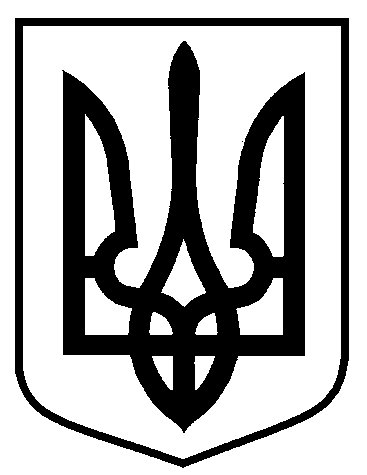 від  03.02.2022  № 41 Про надання статусу дитини, позбавленої батьківського піклування, влаштування дітей на повне державне забезпечення